      Haverhill Public Schools 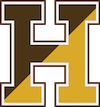 Parent/Guardian check sheet for Life Threatening AllergiesIf Your Child Has Life Threatening AllergiesThe School Nurse Needs on the first day of school           A Doctors order for an Epi-Pen        A Parent’s consent for Medication Administration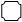        An Authorization for Exchange of Health Information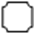        A Request for Release of Health Records       Your Child’s Medication:  Epi-Pen  Thank you,	If you have any question please call your school’s nurse.Escuelas Públicas de Haverhill Hoja de verificación del Padre/Tutor para Las alergias que amenazan la vida        Si su hijo tiene que amenaza la vida AlergiasLa enfermera escolar necesita lo siguiente para el primer dia de clase           Una receta médica para un Epi-Pen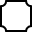            El consentimiento de los padres para la Administración de Medicamentos           Una Autorización de Intercambio de Información sobre Salud           Una solicitud para la Divulgación de Expedientes de Salud           El medicamento de su hijo: Epi-PenGracias,Si usted tiene alguna pregunta por favor llame a la enfermera de su escuela.